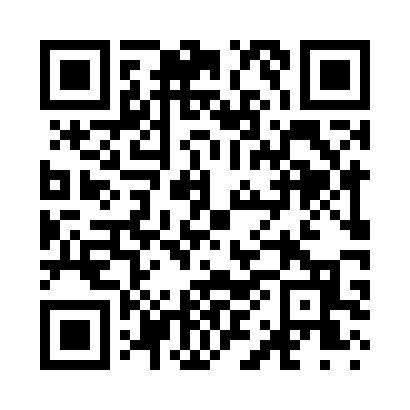 Prayer times for Barnsley, Pennsylvania, USAMon 1 Jul 2024 - Wed 31 Jul 2024High Latitude Method: Angle Based RulePrayer Calculation Method: Islamic Society of North AmericaAsar Calculation Method: ShafiPrayer times provided by https://www.salahtimes.comDateDayFajrSunriseDhuhrAsrMaghribIsha1Mon4:045:401:085:068:3610:122Tue4:045:401:085:068:3610:123Wed4:055:411:085:068:3610:114Thu4:065:421:095:068:3510:115Fri4:075:421:095:068:3510:106Sat4:075:431:095:068:3510:107Sun4:085:431:095:078:3410:098Mon4:095:441:095:078:3410:099Tue4:105:451:095:078:3410:0810Wed4:115:451:095:078:3310:0711Thu4:125:461:105:078:3310:0712Fri4:135:471:105:078:3210:0613Sat4:145:471:105:078:3210:0514Sun4:155:481:105:078:3110:0415Mon4:165:491:105:078:3110:0316Tue4:175:501:105:078:3010:0217Wed4:185:501:105:068:3010:0118Thu4:195:511:105:068:2910:0019Fri4:215:521:105:068:289:5920Sat4:225:531:105:068:279:5821Sun4:235:541:105:068:279:5722Mon4:245:551:105:068:269:5623Tue4:255:551:105:068:259:5524Wed4:275:561:115:068:249:5425Thu4:285:571:115:058:239:5326Fri4:295:581:115:058:229:5127Sat4:305:591:105:058:229:5028Sun4:326:001:105:058:219:4929Mon4:336:011:105:048:209:4730Tue4:346:021:105:048:199:4631Wed4:356:031:105:048:189:45